Material 2: Der Weg zum ZielArbeitsschwerpunkt: ____________________________________________________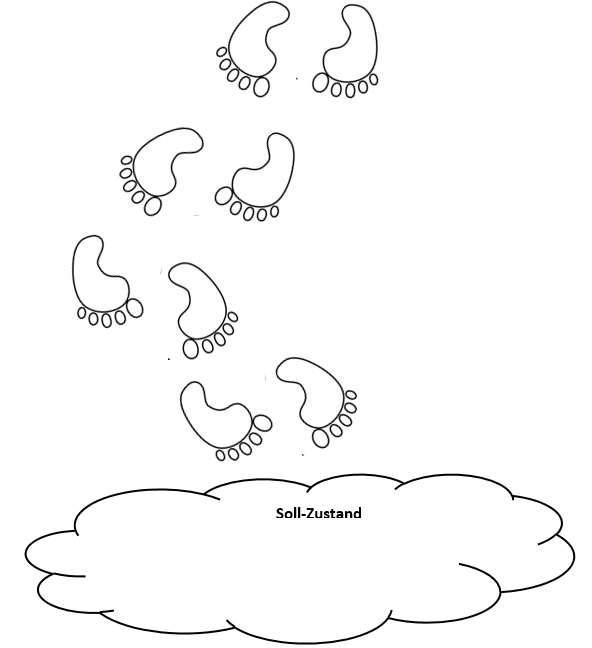 © Ulrike Brack, 2020Ist-Zustand